         №40/2021                                                                                                                    28.09.2021 г.ПРОТОКОЛпубличного слушания по проекту решенияСобрания депутатов   Кильдюшевского сельского поселенияЯльчикского района Чувашской Республики деревня Кильдюшево                                                                                  22.09.2021 г.Председатель – Ловкин Геннадий Петрович– глава Кильдюшевского сельского поселения Яльчикского района;Секретарь – Воронова Инесса Петровна – заместитель главы администрации Кильдюшевского сельского поселения; Присутствуют: жители Кильдюшевского сельского поселения Яльчикского района Чувашской Республики – 37.ПОВЕСТКА ДНЯ:1. Рассмотрение проекта решения Собрания депутатов Кильдюшевского сельского поселения Яльчикского района Чувашской Республики "О внесении изменений в Устав Кильдюшевского сельского поселения Яльчикского района Чувашской Республики".СЛУШАЛИ:Главу Кильдюшевского сельского поселения Яльчикского района Ловкина Г.П. Он ознакомил с проектом Решения Собрания депутатов Кильдюшевского сельского поселения Яльчикского района Чувашской Республики «О внесении изменений в Устав Кильдюшевского сельского поселения Яльчикского района», обнародованным (опубликованным) в Информационном бюллетене «Вестник   Кильдюшевского сельского поселения Яльчикского района Чувашской Республики» от 19.08.2021 года №36.ВЫСТУПИЛ: Осипов О.Н. – депутат Собрания депутатов Кильдюшевского сельского поселения Яльчикского района Чувашской Республики, который предложил одобрить проект Решения Собрания депутатов Кильдюшевского   сельского поселения Яльчикского района Чувашской Республики РЕШИЛИ: Рекомендовать Собранию депутатов принять изменения в Устав Кильдюшевского сельского поселения Яльчикского района Чувашской Республики.Решение принято. Проголосовало: за – 37 человек,                            против – нет,	                          воздержавшихся – нет.Председатель собрания                                                                  Г.П.Ловкин     Секретарь                                                                                        И.П.Воронова            ПРОЕКТО внесении изменений в Устав Кильдюшевского сельского поселения Яльчикского района Чувашской РеспубликиНа основании Федерального закона от 06.10.2003 № 131-ФЗ «Об общих принципах организации местного самоуправления в Российской Федерации», Закона  Чувашской Республики от 18.10.2004 № 19 «Об организации местного самоуправления в Чувашской Республике» и в целях приведения Устава Кильдюшевского сельского поселения Яльчикского района Чувашской Республики в соответствии с действующим законодательством, Собрание депутатов Кильдюшевского сельского поселения Яльчикского района Чувашской Республики р е ш и л о:Внести в Устав Кильдюшевского сельского поселения Яльчикского района Чувашской Республики, принятый решением Собрания депутатов Кильдюшевского сельского поселения Яльчикского района Чувашской Республики от  09 декабря 2013 г. № 27/5 (с изменениями, внесенными решениями Собрания депутатов Кильдюшевского сельского поселения от 3 декабря 2014 г.  № 37/1, от 26 июня 2015 г. № 45/1, от 27 июля 2016 г. № 7/1, от 10 октября 2017 г. № 18/1, от 7 августа 2018 г. № 32/1, от 28 марта 2019 г. № 39/1, от 29 октября 2019 г. № 48/1, 10.11.2020 № 4/1) следующие изменения:1) статью 5 дополнить частью 4.1 следующего содержания:"4.1 Порядок установления и оценки применения содержащихся в муниципальных нормативных правовых актах обязательных требований, которые связаны с осуществлением предпринимательской и иной экономической деятельности и оценка соблюдения которых осуществляется в рамках муниципального контроля, привлечения к административной ответственности, предоставления лицензий и иных разрешений, аккредитации, иных форм оценки и экспертизы (далее - обязательные требования), определяется муниципальными нормативными правовыми актами с учетом принципов установления и оценки применения обязательных требований, определенных Федеральным законом от 31 июля 2020 года № 247-ФЗ "Об обязательных требованиях в Российской Федерации";2) в части 1 статьи 6 :а) в пункте 5 слова "за сохранностью автомобильных дорог местного значения" заменить словами "на автомобильном транспорте, городском наземном электрическом транспорте и в дорожном хозяйстве";б) в пункте 16 слова "осуществление контроля за их соблюдением" заменить словами "осуществление муниципального контроля в сфере благоустройства, предметом которого является соблюдение правил благоустройства территории поселения, требований к обеспечению доступности для инвалидов объектов социальной, инженерной и транспортной инфраструктур и предоставляемых услуг";3) часть 1 статьи 7 дополнить пунктом 18 следующего содержания:"18) осуществление мероприятий по оказанию помощи лицам, находящимся в состоянии алкогольного, наркотического или иного токсического опьянения.";4) статью 9 изложить в следующей редакции:"Статья 9. Муниципальный контроль1. Органы местного самоуправления Кильдюшевского сельского поселения организуют и осуществляют муниципальный контроль за соблюдением требований, установленных муниципальными правовыми актами, принятыми по вопросам местного значения, а в случаях, если соответствующие виды контроля отнесены федеральными законами к полномочиям органов местного самоуправления, также муниципальный контроль за соблюдением требований, установленных федеральными законами, законами Чувашской Республики.2. Организация и осуществление видов муниципального контроля регулируются Федеральным законом от 31 июля 2020 года № 248-ФЗ "О государственном контроле (надзоре) и муниципальном контроле в Российской Федерации".";5) в статье 13.1:а) часть 1  дополнить пунктом 4 следующего содержания:"4) в соответствии с законом Чувашской Республики на части территории населенного пункта, входящего в состав Кильдюшевского сельского поселения, по вопросу введения и использования средств самообложения граждан на данной части территории населенного пункта;";б) дополнить частью 1.1  следующего содержания:"1.1. Сход граждан, предусмотренный пунктом 4 части 1 настоящей статьи, может созываться Собранием депутатов Кильдюшевского сельского поселения по инициативе группы жителей соответствующей части территории населенного пункта численностью не менее 10 человек.";в) в части 2 после слов "жителей населенного пункта" дополнить словами "(либо части его территории)";6) часть 4 статьи 15 изложить в следующей редакции:"4. Порядок организации и проведения публичных слушаний определяется решением Собрания депутатов Кильдюшевского сельского поселения и должен предусматривать заблаговременное оповещение жителей Кильдюшевского сельского поселения о времени и месте проведения публичных слушаний, заблаговременное ознакомление с проектом муниципального правового акта, в том числе посредством его размещения на официальном сайте органа местного самоуправления в информационно-телекоммуникационной сети "Интернет" или в случае, если орган местного самоуправления не имеет возможности размещать информацию о своей деятельности в информационно-телекоммуникационной сети "Интернет", на официальном сайте Чувашской Республики или Кильдюшевского сельского поселения с учетом положений Федерального закона от 9 февраля 2009 года № 8-ФЗ "Об обеспечении доступа к информации о деятельности государственных органов и органов местного самоуправления" (далее в настоящей части - официальный сайт), возможность представления жителями Кильдюшевского сельского поселения своих замечаний и предложений по вынесенному на обсуждение проекту муниципального правового акта, в том числе посредством официального сайта, другие меры, обеспечивающие участие в публичных слушаниях жителей Кильдюшевского сельского поселения, опубликование (обнародование) результатов публичных слушаний, включая мотивированное обоснование принятых решений, в том числе посредством их размещения на официальном сайте.";7) пункт 9 части 8 статьи 22 изложить в следующей редакции:"9) прекращения гражданства Российской Федерации либо гражданства иностранного государства - участника международного договора Российской Федерации, в соответствии с которым иностранный гражданин имеет право быть избранным в органы местного самоуправления, наличия гражданства (подданства) иностранного государства либо вида на жительство или иного документа, подтверждающего право на постоянное проживание на территории иностранного государства гражданина Российской Федерации либо иностранного гражданина, имеющего право на основании международного договора Российской Федерации быть избранным в органы местного самоуправления, если иное не предусмотрено международным договором Российской Федерации;";8) пункт "з" части 1 статьи 34 изложить в следующей редакции:"з) прекращения гражданства Российской Федерации либо гражданства иностранного государства - участника международного договора Российской Федерации, в соответствии с которым иностранный гражданин имеет право быть избранным в органы местного самоуправления, наличия гражданства (подданства) иностранного государства либо вида на жительство или иного документа, подтверждающего право на постоянное проживание на территории иностранного государства гражданина Российской Федерации либо иностранного гражданина, имеющего право на основании международного договора Российской Федерации быть избранным в органы местного самоуправления, если иное не предусмотрено международным договором Российской Федерации;";9) в статье 56:а) в части 1  после слов "(населенного пункта" дополнить совами "(либо части его территории)";б) в части 2  слова "предусмотренных пунктом 4.1" заменить словами "предусмотренных пунктами 4.1 и 4.3";10) часть 5 статьи 62 изложить в следующей редакции:"5. Устав Кильдюшевского сельского поселения, муниципальный правовой акт о внесении изменений и (или) дополнений в Устав Кильдюшевского сельского поселения подлежат официальному опубликованию (обнародованию) или в газете "Елчек ен", или в информационном бюллетене "Вестник Кильдюшевского сельского поселения Яльчикского района Чувашской Республики" после их государственной регистрации и вступают в силу после их официального опубликования (обнародования). Глава Кильдюшевского сельского поселения обязан опубликовать (обнародовать) зарегистрированные Устав Кильдюшевского сельского поселения, муниципальный правовой акт о внесении изменений и (или) дополнений в Устав Кильдюшевского сельского поселения в течение семи дней со дня поступления из территориального органа уполномоченного федерального органа исполнительной власти в сфере регистрации уставов муниципальных образований уведомления о включении сведений об уставе муниципального образования, муниципальном правовом акте о внесении изменений в устав муниципального образования в государственный реестр уставов муниципальных образований субъекта Российской Федерации, предусмотренного частью 6 статьи 4 Федерального закона от 21 июля 2005 года № 97-ФЗ "О государственной регистрации уставов муниципальных образований".".2. Настоящее решение вступает в силу после его государственной регистрации и официального опубликования.Председатель Собрания депутатов Кильдюшевского сельского поселения                                                   В.В.Карчиков Глава Кильдюшевскогосельского поселения                                                                                  Г.П.Ловкин Информационный бюллетень «Вестник Кильдюшевского сельского поселения Яльчикского района Чувашской Республики» отпечатан  в администрации Кильдюшевского сельского поселения Яльчикского района Чувашской Республики.Адрес: д. Кильдюшево, ул. 40 лет Победы, дом №20                                                                   Тираж 10 экз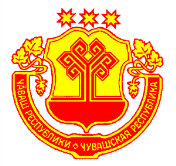 Информационный бюллетеньВестник Кильдюшевского сельского поселения Яльчикского районаУТВЕРЖДЕНРешением Собрания депутатов Кильдюшевского сельского поселения Яльчикского района № 1/2 “22” января 2008г.Чёваш РеспубликиЕлч.к район.+ир.кл. Шёхаль ял поселений.нДепутатсен пухёв.ЙЫШЁНУ 2021 =?                 -м.ш. №+ир.кл. Шёхаль ял.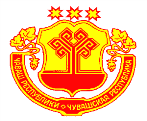 Чувашская  РеспубликаЯльчикский районСобрание депутатовКильдюшевскогосельского поселенияРЕШЕНИЕ«  »                      2021 г  №  деревня Кильдюшево